Curriculum vitae                              Efstathia Karampela 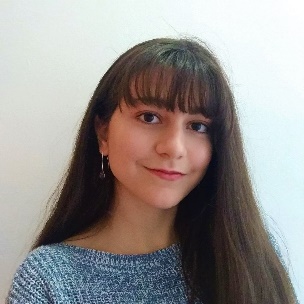        Kokkinopoulou, 6 A, Athens, Greece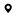 ☏   6980647188✉ effiekar98@gmail.com        www.linkedin.com/in/effie-karampela-1833971a3/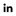 Date of birth: 26/09/1998WORK EXPERIENCE 2020 (October) : Internship (Axon Enviro Group Ltd.)Correlation between meteorological parameters and air pollution in the region of AtticaStrategic Environmental Impact Assessment for the Peloponnese region2021 (October-present): Contribution to a NTUA project concerning the development of a book on “Air Pollution and Air Anti-Pollution Technology” EDUCATION 2016 – present : MSc and BSc in Chemical Engineering                               National Technical University of Athens                               Specialization area : Biotechnology, Environment                               GPA : 8/10Diploma thesis : Construction of a chromatographic method used on hydrolyzed microcystin molecules which have been oxidized with advanced oxidation techniques (NCSR DEMOKRITOS)Indicative courses : Instrumental Chemical Analysis, Green Chemistry and Engineering, Environmental Biotechnology, Chemical Process Engineering HONOURS AND AWARDS Power Ηealth (2016) : Scholarship  “Theodosis Pergantas”Eurobank (2016) : “The Great Moment for Education” AwardSKILLS Software : Aspen, Comsol Multiphysics, AutoCAD, SPSS Statistics, GAMS, Microsoft OfficeProgramming languages : MATLAB, Fortran General: Extensive experience with laboratory equipment, instruments and experimentation LANGUAGES Greek (Native), English (Michigan certificate of Proficiency)SEMINARS/WORKSHOPS«The consequences of climate change: space innovation in the service of the public», Institut Francais de Grèce, Athens, 03/03/2020 HOBBIES Art : Drawing-Painting, Cinema, Literature Handmade (jewelry, decorations etc.)Sports Event Participation (TEDx, Athens Science Festival, NTUA Researcher’s Night etc.) 